UNIVERSIDADE DO ESTADO DE SANTA CATARINA – UDESC 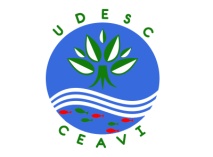 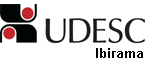 CENTRO DE EDUCAÇÃO SUPERIOR DO ALTO VALE DO ITAJAÍ – CEAVIPLANO DE ENSINODEPARTAMENTO: Ciências ContábeisDISCIPLINA: Contabilidade II                            SIGLA: 21 CON II PROFESSOR: Valkyrie Vieira Fabre                  E-mail: valkyrie.fabre@udesc.br      CARGA HORÁRIA TOTAL: 72h                      TEORIA: 72h                  PRÁTICA: -CURSO(S): Ciências ContábeisSEMESTRE/ANO: II/2014                                   PRÉ-REQUISITOS: 11 CON IOBJETIVO GERAL DO CURSO:Formar profissionais habilitados ao exercício da profissão contábil, proativos, críticos e reflexivos que promovam o desenvolvimento sustentável das organizações e da sociedade, com senso de responsabilidade, competência, criatividade, ética e iniciativa, capacitados a gerenciar informações, assessorando na tomada de decisões.EMENTA:Operações com mercadorias, ativo imobilizado: operações com ativo imobilizado, depreciação, amortização e exaustão, outras operações com ativo imobilizado. Balanço Patrimonial e Demonstração do Resultado do Exercício.OBJETIVO GERAL DA DISCIPLINA:Compreender como as mutações patrimoniais relativas às operações com mercadorias e ativo imobilizado refletem, nos diversos grupos de contas, como estas estão interligadas e como estas se relacionam com as Demonstrações Contábeis. OBJETIVOS ESPECÍFICOS/DISCIPLINA:Orientar o acadêmico para que este possa: a) Compreender e efetuar operações contábeis com mercadorias;b) Compreender e efetuar operações envolvendo o ativo imobilizado;c) Compreender como os lançamentos contábeis impactam no balanço patrimonial e resultado do exercício.  CRONOGRAMA DAS ATIVIDADES:METODOLOGIA PROPOSTA:As aulas serão ministradas de forma expositiva e interativa, com utilização de recursos audiovisuais, seguidas de exercícios práticos ou teóricos de fixação. Poderão ser realizados exercícios extraclasse e até 20% das aulas à distância.  	A disciplina conta com bolsista de monitoria, que está à disposição dos alunos para esclarecer dúvidas 12 horas por semana.AVALIAÇÃO:P1: Prova individual sem consulta (peso 30%)P2: Prova individual sem consulta (peso 30%)P3: Prova individual sem consulta (peso 30%) L1: Lista de exercícios com consulta (peso 5%) L2: Lista de exercícios com consulta (peso 5%)Bibliografia Básica:Bibliografia Complementar:AulaDataHorárioConteúdo128/0718:50 - 22:20REVISÃORevisão geral sobre plano de contas, balanço patrimonial e demonstração de resultado do exercício, compra e venda simples (sem tributos ou deduções).2304/0811/0818:50 - 22:201. OPERAÇÕES CONTÁBEIS COM MERCADORIASTRIBUTOS: impostos a recuperar e a recolher.COMPRAS: aquisição, devoluções de compras, abatimento e descontos obtidos.VENDAS: vendas, devolução de vendas, abatimentos e descontos concedidos418/0818:50 - 22:201. OPERAÇÕES CONTÁBEIS COM MERCADORIASFRETES: responsabilidade pelo pagamento, forma de registro e tributos incidentes (CIF e FOB). 525/0818:50 - 22:201. OPERAÇÕES CONTÁBEIS COM MERCADORIASExercícios de revisão para prova.601/0918:50 - 22:201. OPERAÇÕES CONTÁBEIS COM MERCADORIAS P1: Prova individual sem consulta (peso 30%)78908/0915/0922/0918:50 – 22:20Devolutiva da prova (até 2 semanas após a prova)2. CONTROLE DE ESTOQUESMÉTODOS DE AVALIAÇÃO DE ESTOQUES: registro nas fichas e lançamentos contábeis dos diversos métodos (Custo específico, média ponderada, PEPS e UEPS).1027/0908:00 – 11:302. CONTROLE DE ESTOQUESAULA A DISTÂNCIA (recuperação do dia 29/09)L1: Lista de exercícios em grupo com consulta (peso 5%).29/0918:50 – 22:20Semana Acadêmica – atividade de extensão1106/1018:50 – 22:20P2: Prova individual sem consulta (peso 30%)1. OPERAÇÕES CONTÁBEIS COM MERCADORIAS 2. CONTROLE DE ESTOQUES1213/1018:50 – 22:20Devolutiva da prova (até 2 semanas após a prova)3. ATIVO NÃO CIRCULANTECLASSIFICAÇÃO: imobilizado, investimentos e intangível; valor do bem ou direito para efeitos contábeis (aquisição + custos para por em uso) e bens em construção. DESVALORIZAÇÃO: depreciação, amortização, exaustão; base de cálculo para desvalorização, valor residual; métodos de depreciação.1320/1018:50 – 22:203. ATIVO NÃO CIRCULANTEL2: Lista de exercícios em grupo com consulta (peso 5%)Possibilidade de aula à distância (10º Encontro de Extensão)27/10Feriado Escolar1403/1118:50 – 22:20Devolutiva da L2 3. ATIVO NÃO CIRCULANTEDESVALORIZAÇÃO: depreciação, amortização, exaustão; base de cálculo para desvalorização, valor residual; métodos de depreciação.151610/1117/1118:50 – 22:203. ATIVO NÃO CIRCULANTECASOS ESPECIAIS: baixa de bens/direitos (venda, sinistro e dação em pagamento); aquisição de bens/direitos (consórcios e arrendamento mercantil); registro de bens de terceiros (utilizados pela empresa e benfeitorias em propriedades de terceiros).1724/1118:50 – 22:20P3: Prova individual sem consulta (peso 30%)1. OPERAÇÕES CONTÁBEIS COM MERCADORIAS 2. CONTROLE DE ESTOQUES3. ATIVO NÃO CIRCULANTE1801/12Devolutiva da prova. Revisão e esclarecimento de dúvidas para o exame.08/1218:50 – 22:20ExameIUDÍCIBUS, S. Contabilidade introdutória: livro de exercícios. 9.ed. São Paulo: Atlas, 1998.IUDÍCIBUS, S. de; MARTINS, E. Contabilidade introdutória. 11.ed. São Paulo: Atlas, 2010.RIBEIRO, O. M. Contabilidade Básica. 2.ed. São Paulo: Saraiva, 2009.RIBEIRO, O. M. Contabilidade intermediária. 2.ed. São Paulo: Saraiva, 2009.IUDÍCIBUS, S.; MARTINS, E.; GELBCKE, E. R.; SANTOS, A. Manual de contabilidade societária: aplicável a todas as sociedades: de acordo com as normas internacionais e do CPC. São Paulo: Atlas, 2010.RIBEIRO, O. M. Contabilidade Básica Fácil. 27.ed. São Paulo: Saraiva, 2010.SILVA, C. A. T. Contabilidade básica: livro de exercício. São Paulo: Atlas, 2009.SILVA, C. A. T.; TRISTÃO, G. Contabilidade básica. 4.ed. São Paulo: Atlas, 2009.SZUSTER, N.; CARDOSO, R. L.; SZUSTER, F. R.; SZUSTER, F. R.; SZUSTER, F. R. Contabilidade geral: introdução a contabilidade societária. 3.ed. São Paulo: Atlas, 2011.